1997 METŲ VISAGINO MIESTO VAIKŲ PLAUKIMO SU PELEKAIS VARŽYBŲ REZULTATAIVisagino sporto centras, baseinas , Vilties 5A,Visaginas			                         1997-05-24 d.25 m nėrimas – mergaitės1	Jelena Sevriugina			85			00:12.202	Olga Titkova				85			00:12.883	Natalja Puzanskaja			85			00:14.744	Aliona Kruglova				85			00:14.795	Susana Kuročkina			86			00:17.2725 m nėrimas – berniukai1	Jurij Inozemcev				85			00:10.992	Artiom Arkušenko			85			00:12.0950 m nėrimas – berniukai1	Artiom Širokich				84			00:26.39100 m plaukimas su pelekais – mergaitės1	Jelena Sevriugina			85			01:05.262	Olga Titkova				85			01:10.303	Aliona Kruglova				85			01:12.244	Natalja Puzanskaja			85			01:13.335	Simona Semionova			87			01:16.186	Susana Kuročkina			86			01:17.07100 m plaukimas su pelekais – berniukai1	Artiom Arkušenko			85			01:03.972	Nikolaj Sitnikov				86			01:14.643	Vladislav Milevskij			85			01:22.194	Aleksej Trofimov			87			01:24.285	Viktor Petrov							01:35.326	Aleksej Aniskovič						01:57.86200 m plaukimas su pelekais – berniukai1	Jurij Inozemcev				85			02:09.93	2	Artiom Širokich				84			02:10.77Varžybų vyr. teisėja			Ina MikitaNr.Vardas, pavardėGimimo metaiRezultatas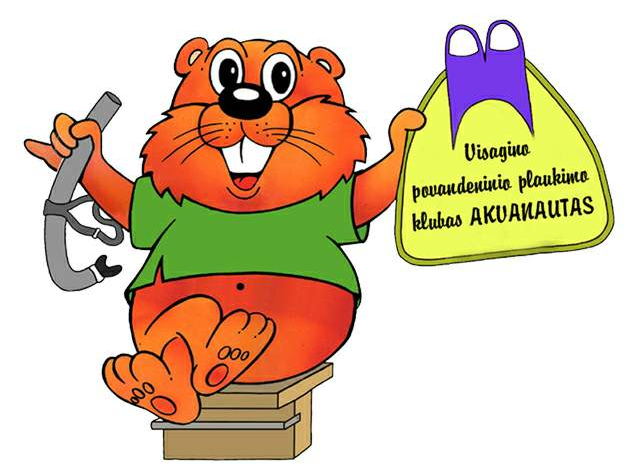 